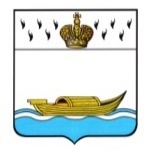 АДМИНИСТРАЦИЯВышневолоцкого городского округаПостановлениеот 13.04.2021                                                                                                       № 95г. Вышний ВолочекО подготовке и проведенииДня Вышневолоцкого городского округа в 2021 годуВ целях организации подготовки Дня Вышневолоцкого городского округа, Администрация Вышневолоцкого городского округа постановляет:Провести День Вышневолоцкого городского округа в 2021 году.Для подготовки и проведения Дня Вышневолоцкого городского округа образовать оргкомитет в следующем составе:Калинина О.Е. – Первый заместитель Главы Администрации Вышневолоцкого городского округа, председатель оргкомитета;Богданов С.Б. - заместитель Главы Администрации Вышневолоцкого городского округа, заместитель председателя оргкомитета;Члены оргкомитета:Шарапова Н.В. - заместитель главы администрации Вышневолоцкого городского округа;Морозов Д.Г. - заместитель Главы Администрации Вышневолоцкого городского округа;Верховская Л.В. – руководитель финансового управления Администрации Вышневолоцкого городского округа;Петрова Н.Г. – руководитель Управления экономического развития Администрации Вышневолоцкого городского округа;Васильева Ю.А. - руководитель Управления по обеспечению деятельности администрации Вышневолоцкого городского округа;Андреев С.П. - руководитель Управления жилищно-коммунального хозяйства, дорожной деятельности и благоустройства Администрации Вышневолоцкого городского округа;Гейст В.А. – руководитель отдела по безопасности и взаимодействию с правоохранительными органами Администрации Вышневолоцкого городского округа;Арефьева И.В. – руководитель Управления культуры, молодежи и туризма Администрации Вышневолоцкого городского округа;Аламанова Н.Н. – руководитель Управления образования Администрации Вышневолоцкого городского округа;Рябкова Н.Ф. – руководитель Управления территориальной политики и социально-административного развития сельских территорий Администрации Вышневолоцкого городского округаАстахова Н.В. – директор МБУ «Вышневолоцкий городской Дом культуры» (по согласованию);Ливаук С.А. - директор МБУ «Межпоселенческий Дом культуры» (по согласованию);Орлова Е.Н. – директор МБУК «Центральная библиотека» (по согласованию);Боброва С.В. – руководитель отдела по связям с общественностью и информационной политики Управления по обеспечению деятельности администрации Вышневолоцкого городского округа;Райкова А.В. – главный редактор газеты «Вышневолоцкая правда» (по согласованию).Рекомендовать межмуниципальному отделу МВД России «Вышневолоцкий» обеспечить охрану общественного порядка в местах проведения Дня Вышневолоцкого городского округа.Контроль исполнения настоящего постановления возложить на Первого заместителя Главы администрации Вышневолоцкого городского округа Калинину О.Е.Настоящее постановление вступает в силу со дня его принятия, подлежит официальному опубликованию в газете «Вышневолоцкая правда» и размещению на официальном сайте муниципального образования Вышневолоцкий городской округ Тверской области в информационно-телекоммуникационной сети «Интернет».Глава Вышневолоцкого городского округа                   	                   Н.П. Рощина